Nasalevets VladyslavGeneral details:Certificates:Experience:Position applied for: Electrical EngineerDate of birth: 17.09.1983 (age: 34)Citizenship: UkraineResidence permit in Ukraine: YesCountry of residence: UkraineCity of residence: KyivPermanent address: Kharkivske Shosse 53a/205Contact Tel. No: +38 (067) 100-70-27E-Mail: Vladyslavn@ukr.netSkype: Vladyslav NasalevetsU.S. visa: NoE.U. visa: Yes. Expiration date 10.10.2022Ukrainian biometric international passport: Not specifiedDate available from: 01.11.2017English knowledge: ModerateMinimum salary: 5500 $ per month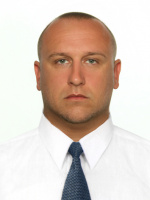 DocumentNumberPlace of issueDate of expiryCivil passportHK 721505Chernigov00.00.0000Seamanâs passportAB416568Ilychevsk11.04.2021Tourist passport14258/2016/07Nikolaev, UKR10.08.2021TypeNumberPlace of issueDate of expiryDiploma14258/2016/07Nikolaev, UKR10.08.2021Diploma Endorsement14258/2016/07Nikolaev, UKR10.08.2021Advanced Fire Fighting (VI/3)9624Odessa, UKR17.06.2021Basic Safety Training (VI/1.1-4)21501Odessa, UKR17.06.2021Medical First Aid (VI/4.1)9624Odessa, UKR17.06.2021Proficiency in Survival Craft (VI/2)16985Odessa, UKR17.06.2021Safety Training (for personnel providing direct servise to passengers in passenger spaces)9727Odessa, UKR17.06.2021Basic Training For Liquefied Gas Tanker cargo Operations1607Kiev, UKR21.09.2017Basic Training For Chemical Tanker Cargo Operations4453Kiev, UKR21.09.2017PositionFrom / ToVessel nameVessel typeDWTMEBHPFlagShipownerCrewingElectrical Engineer03.03.2017-03.08.2017Mineral DragonBulk Carrier178062B&W22609BulgiumBocimar N.V Belgium.ITSElectrical Engineer17.08.2016-12.12.2016Mineral KyotoBulk Carrier180000B&W24983BelgiumBocimar N.V Belgium.ITSElectrical Engineer06.11.2015-27.02.2016Mineral KyotoBulk Carrier180000B&W24983BelgiumBocimar N.V Belgium.ITSElectrical Engineer25.02.2015-14.06.2015Mineral KyotoBulk Carrier180000B&W24983BelgiumBocimar N.V Belgium.ITSElectrical Engineer15.06.2014-17.10.2014Mineral KyotoBulk Carrier180000B&W24983BelgiumBocimar N.V Belgium.ITSElectrical Engineer06.08.2013-02.01.2014Mineral KyotoBulk Carrier180000B&W24983BelgiumBocimar N.V Belgium.ITSElectrical Engineer13.12.2011-04.06.2012Lake DolphinBulk Carrier179418B&W19620BelgiumBocimar N.V Belgium.ITSElectrical Engineer11.11.2012-03.03.2012Mineral KyotoBulk Carrier180000B&W24983BelgiumBocimar N.V Belgium.ITSElectrical Engineer15.01.2011-16.06.2011Mineral NobleBulk Carrier170649B&W19479BelgiumBocimar N.V Belgium.ITS